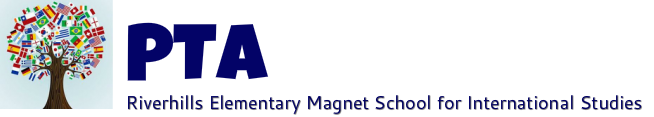 Agenda General Assembly MeetingNovember 10th, 2014 5:00 PMCall meeting to orderAdmin UpdateMembership UpdateSchool of Excellence ApplicationFinancial ReportVolunteeringParticipate in Volunteer Thursdays!Visit our SignUpGenius.com page for a list of current volunteer opportunities – scan the QR code 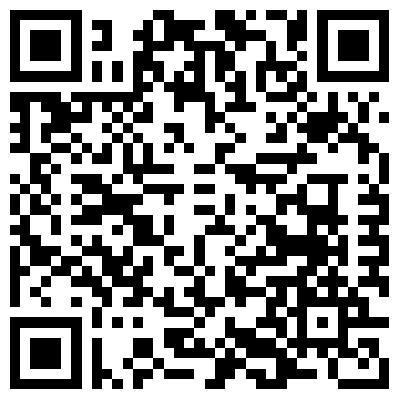 Program UpdatePicnic in the ParkFall Festival FundraisingAcademic Olympics UpdateUniform UpdateSpirit SticksHoliday ShoppeHoliday song CDYearbook UpdateUpcoming EventsPicnic in the Park – 11/14iMom Breakfast – 11/19Holiday Shoppe – 12/15 – 12/19Teacher Holiday Bakery – 12/19